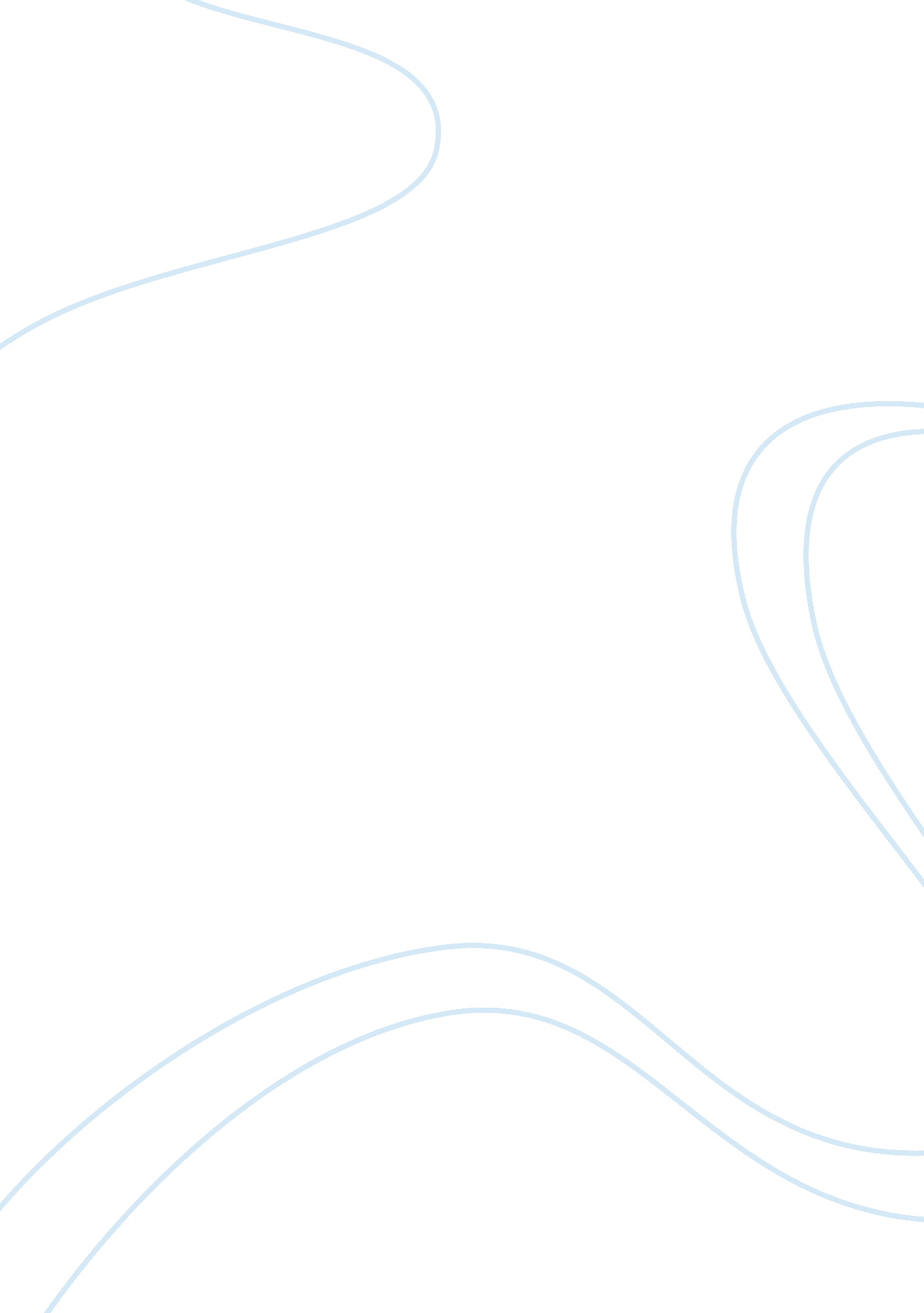 Sop for master of engineeringEngineering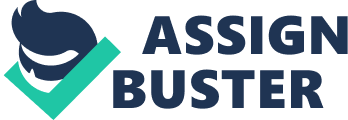 Exam , am applying to Morocco University for the admission to Master of Engineering Program with specialization in the field of Instrumentation and control. My goal Is to pursue a career In research, either In Industry or In academic As a Statement of purpose of my graduate study, I describe here my academic background, research interests and career goals. Academic Background At the teenage, I was excessively fond of playing cricket and there was no balance between study and cricket. When I learned how to balance between different activities, I didn't look back and effectively raised my GAPS from my Junior high school to my higher secondary exam from 3. 94 to 4. 20 In a scale of 5. 00. Hence, for this I worked really hard both mentally and physically. This strength of balancing grows in combination with confidence and ability to stick to the task. As a result, after university admission test I got a chance to be a student of Electronic and Telecommunication Engineering under Electrical Electronic and Computer Science (SEC) Department in North South university, one of the nation's premier institutes. Finally, after completing my graduation, I achieved 3. 0 in a scale of 4. 00. Am of the opinion that research requires a firm grounding In theory backed up by an In-depth knowledge of systems and implementation. My performance In lab courses proves to my knowledge of systems and programming. My strengths are my consistency, capacity for hard work. And my ability to work in a team. I have been Involved In many course projects which involved a group of students, and I have been the team leader In quite a few of these. I believe that research involves new Ideas, as well as consistent effort to back them up, both of which I am capable of. Research Topic & Background In my fall year, I joined hands with two other students to undertake a project. Our project consisted of designing a Smart Energy Meter. The heart of our system consisted Ordains Microelectronic Board. We used ordains language for programming the system. We made a circuit board to measure the consumption of energy of household and industrial usage. We integrated it with a touch screen interface which is able to show the consumed value. Our project title was- " Smart Energy Monitoring Using Off-the-Shelf Hardware and Software Tools". I also resented this project In seminar. This is one of the most Interesting large projects that I had a chance to be a part of. It Is an extremely practical experience. Which I really enjoy. Working on this project has given me immense practical knowledge and 1 OFF expenditure. It has helped me realize that everything we study in theory might not be that easy to actuality and implement in practice. It has been a great experience and one that I would like to undertake in the future as well. During my undergraduate course in the Department of SEC I have consistently cored above 88%, which is a matter of great pride for me, as very few students have achieved this feat. This makes me several cuts above the commonplace. Our courses were purely theoretical in nature. I would like to change that. As I have mentioned below, I am a practical person and like to see things work. Why Morocco University? Since all fields in Engineering are highly interlinked with my final project. I am aware that the department of Engineering & IT at Morocco University is one of the best in the world, being particularly strong in Instrumentation (my primary interest). In my B. Sc. Project, my guide and I are concentrating on developing better methods for measuring energy in at various purposes and sectors. The preliminary ideas that have emerged out of this effort use a result on {Residential peak electricity demand response? Highlights of some behavioral issues} by {Tania Ramee}. The fact is from Morocco University convinced me that Morocco University is the natural choice in realizing my graduate goals. Furthermore, I am interested on the project titled- integrate and fire models by {Gregory Cribbing}, to make interrelation with Ordains Microelectronic board which would be more inexpensive. I am confident that I'll be able to meet the standards of the University. I am eagerly waiting for an opportunity to make significant contribution in research and Development programs of the University. Conclusion I fully understand the kind of dedication, perseverance and resolve a graduate program calls for; I believe that I have the ability and determination to tread on this exciting path. In conclusion, I do hope that I'll be given a fair chance to realize my objectives by being granted an admission. I look forward for a long and mutually beneficial relationship with the University. 